University of Kentucky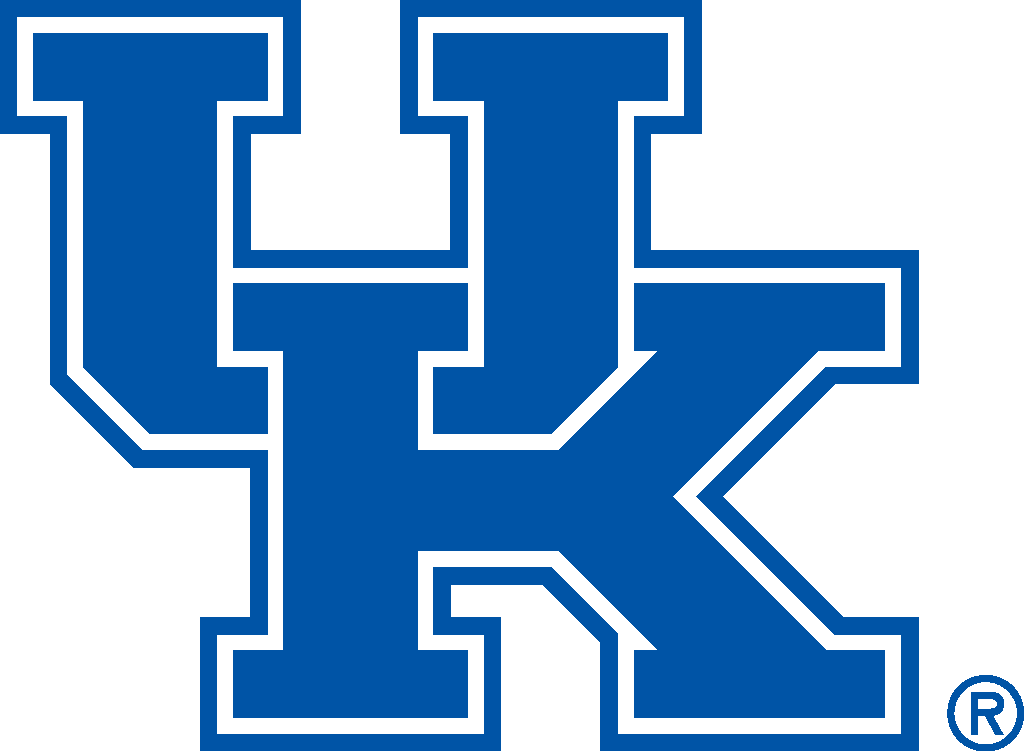 Gatton College ofBusiness and EconomicsSchool or Department Name Goes Here